


Doxa Deo Brooklyn Kampus - SoulCare Aansoekvorm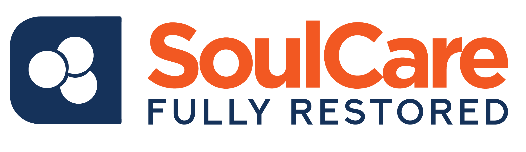 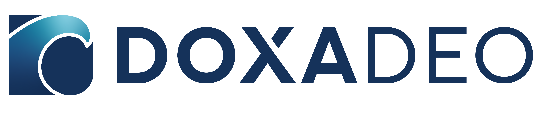 Het jy al vantevore bediening ontvang van ‘n Sozo span OF SoulCare span?		Ja  Nee  NB! Sal jy omgee as iemand van die teenoorgestelde geslag insit in jou sessie? :_______Ontvang jy op die oomblik berading? 						Ja   Nee		Gebruik jy medikasie vir depressie?        						Ja   Nee  Is jy deel van ‘n kleingroep?  								Ja   Nee  Merk asseblief die tye wat jy beskikbaar is vir ‘n afspraak – gee minstens 3 opsies:***Laat 3 ure toe vir ’n afspraak. ***Donasie: Ons vra nie ‘n konsultasiefooi nie, maar donasies vir SoulCare is welkom. Dit kan gedoen word dmv EFT (Doxa Deo; ABSA Bank 4074057952; Verwysing: BLSoulCare+Naam) Handtekening: ___________________      		Datum:  ____________Doen aansoek op internet by :  http:// www.brooklynsoulcare.co.za/
OF Scan en email aan: bl.soulcare@doxadeo.org / Handig in by Kantoor 12 OF Info Toonbank in KerkNaam en Van: Email: Email: Selfoon: Geslag:  Manlik   Vroulik   Geslag:  Manlik   Vroulik   Kerk wat jy bywoon:Ouderdom: Huistaal: Waar?Wanneer?Deur wie?Wat is jou rede hoekom jy ‘n SoulCare bediening wil ontvang ? Wat is jou rede hoekom jy ‘n SoulCare bediening wil ontvang ? Wat is jou rede hoekom jy ‘n SoulCare bediening wil ontvang ? Wie het jou verwys na die SoulCare Bediening?Wie het jou verwys na die SoulCare Bediening?Wie het jou verwys na die SoulCare Bediening?Indien wel, by wie?Maandag  9:00  14:00  18:00 Dinsdag  9:00  14:00  18:00Woensdag  9:00  14:00  18:00Donderdag  9:00  14:00  18:00Vrydag  9:00  14:00  Addisionele inligting oor jou beskikbaarheid oor die volgende 8 weke (bv. Weg op vakansie):Addisionele inligting oor jou beskikbaarheid oor die volgende 8 weke (bv. Weg op vakansie):Addisionele inligting oor jou beskikbaarheid oor die volgende 8 weke (bv. Weg op vakansie):Ander inligting:Ander inligting:Ander inligting: